Storstrøm Spejderne 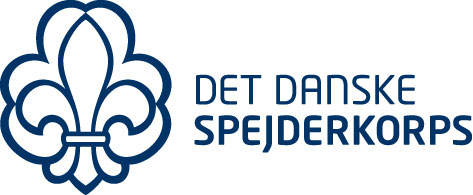      Beretning 2023Medlemsudvikling Vi har forholdsvis stor tilgang af spejdere til gruppen. Desværre er der alt for mange spejdere der kun bliver hos os i et enkelt år eller mindre. Det vil være et mål i vores udviklingsplan fra år 2025 at arbejde med hvad der kan få spejderne til at blive længere. 	 Medlemstallet er fortsat omkring 25.Spejderlejr Vi skulle have været på sommerlejr på Houens Odde, men pga. for lidt tilmeldinger, samt manglende lederkræfter i sommerferien måtte vi omlægge og dele vores fælles sommerlejr. Vi valgte at være lidt tættere på Falster for at få flere spejdere med. Årets sommerlejr for mini og mikro gik til Rollospejdernes hytte lige på kanten af Fakse kalkbrud. Vi fik en masse gode oplevelser, i området, tog ”klar dig selv mærke” og en rigtig god tur i kalkbruddet for at finde fossiler. Junior var på kanosommerlejr i august. Afdelingerne Der har været et forventeligt aktivitetsniveau i alle afdelinger, med forskellige aktiviteter tilpasset de spejdere vi har. Vores trop har igennem det sidste år været på højest 3 spejdere, hvilket har gjort den sårbar i forhold til frafald de enkelte tirsdage, så det har været en stor opgave at få gennemført seje og fede tropsaktiviteter. Der er dog kommet en superflot lejrplads i to etager ud af troppens aktiviteter. I starten af året var alle spejdere inviteret i svømmehallen til leg med kanoerne som led i spejdernes fortrolighed med vores kanoer. Både mikro og mini afdelingens bålpladser er blevet ”fyldt” med væltede træer efter et par vinterstorme, til stor glæde for spejderne, der får afprøvet at være vilde i naturen oppe i de væltede træer. Pga. den megen regn har spejderne været mere indendørs i vores nyindrettede rum ovenpå, og mikroerne nedenunder. Det fungerer godt. Alle afdelinger afholder stadig som udgangspunkt spejdermøder udenfor hver gang.  Fællesdage Vi har afholdt vores faste traditioner, Nytårsgudstjeneste som årets opstart, tænkedag hvor pengene gik til børnecancerfonden, samt Skt. Georgsdag der blev afholdt ved Kippinge kirke. Derudover har vi afholdt forældrespejderdag, hvor forældrene var med deres børn til spejder og var igennem et spejderløb.  Kurser Det har igen i år været en udfordring at få spejderkurser passet ind i ledernes weekendarbejde. Dog har Laila været på et meget givende kano-og vildmarkskursus i Sverige. Marianne og Birthe har været til lederdag i divisionen, med besøg af en konsulent fra korpset der gav mange gode input til hvordan man tænker spejdergruppe. Ledere Vi har i løbet af året måtte sige farvel til  Nichlas vores tropsleder pga. uddannelse, og velkommen tilbage til Jeppe nu som tropsleder med mange gode intentioner for troppen. Derudover har vores gruppeleder Birthe holdt en lang pause fra spejder, pga. private udfordringer. Det har givet lidt uro i ledergruppen, med alt for mange opgaver der ikke var overskud til. Vi har i vinter afhold leder-bestyrelsesaften hvor alle deltog. Bøf og bowl der gav nogle gode og underholdende timer sammen.Mini Mikrodag  Årets store opgave i gruppen, at afholde mini mikro dag i Vålse i juni for alle grupper i divisionen. Emnet var Vålse i gamle dage. Det var et supergodt arrangement med virkelig gode poster og frivillige hjælpere ud over spejderlederne. Vi har fået stor ros af alle deltagere for det godt gennemførte arrangement. Bestyrelsen Vores bestyrelse har fokus på gruppens økonomi og  aktuelle udfordringer og opgaver i gruppen, der løbende tages op på årets møder. Det er med stor tilfredshed og ros til de frivillige kræfter der bliver lagt hos Storstrøm Spejderne, at bestyrelsen kan konstatere, at vi til stadighed arbejder for at give spejdere og ledere sjove og udviklende oplevelser i forhold til vores udviklingsplan.